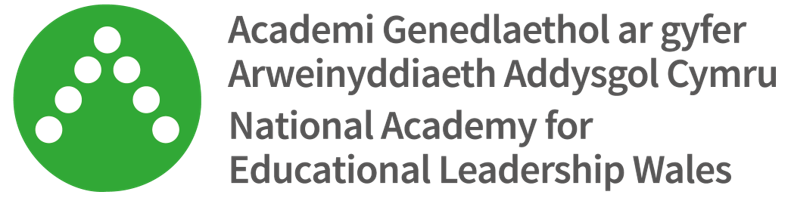 SWYDD-DDISGRIFIADI gael gwybodaeth ac i wneud cais, ewch i https://nael.cymru/cy/current-vacancies/ Teitl y Swydd Pennaeth Datblygu Arweinyddiaeth Ystod Cyflog £40,100 - £47,470Cyflog Cychwynnol Gwirioneddol£40,100Patrwm GwaithAmser llawnHydParhaolLleoliadGweithio Hybrid (gyda theithio rheolaidd yng Nghymru a thu hwnt)Dyddiad Cau30 Mehefin 2022Dyddiad Cyfweliad13 Gorffennaf 2022Pwrpas y swydd:Sefydlwyd yr Academi Genedlaethol ar gyfer Arweinyddiaeth Addysgol yn 2018, o dan Ddeddf Cwmnïau 2006. Fel corff hyd braich, ei brif rôl yw cyflawni cyfrifoldebau a bennwyd yng nghyd-destun nodau strategol Llywodraeth Cymru. Ei brif bwrpas yw:Cyfrannu at ddatblygu galluoedd proffesiynol arweinwyr presennol a darpar arweinwyr ar draws y system addysg drwy ddarparu cydlyniad a sicrhau ansawdd ar gyfer yr ystod o gyfleoedd datblygu arweinyddiaeth addysgol sydd ar gael yng Nghymru Gweithredu fel arweinydd agweddau; gan ddatblygu, cyfleu a gweithredu gweledigaeth a strategaeth ar gyfer arweinyddiaeth addysgol yng Nghymru.Bod yn aelod uchel ei barch a gweithgar o’r haen ganol ym myd addysg ac yn ddolen gyswllt gyntaf i’r gweithlu addysg ynghylch materion arweinyddiaeth.Mae'r Academi Genedlaethol ar gyfer Arweinyddiaeth Addysgol yn elfen ganolog o'r daith tuag at ddiwygio'r gyfundrefn addysg a nodir yn Addysg yng Nghymru: Cenhadaeth ein Cenedl, lle mae Llywodraeth Cymru yn ei nodi fel sbardun allweddol i Amcan Galluogi 2: Arweinyddiaeth sy'n cydweithio i godi safonau.Bydd y Pennaeth Datblygu Arweinyddiaeth yn darparu rôl allweddol yn yr Academi Genedlaethol ar gyfer Arweinyddiaeth Addysgol. Bydd ganddo gyfrifoldebau sylweddol dros reoli rhanddeiliaid mewnol ac allanol a chysylltu â nhw a bydd yn cyfrannu’n sylweddol at y meddylfryd a'r penderfyniadau sy'n digwydd mewn gwaith cynllunio strategol a gweithredol fel ei gilydd. Bydd y Pennaeth Datblygu Arweinyddiaeth yn cydweithio'n agos â'r Cyfarwyddwr Cynorthwyol dros Ddatblygu Arweinyddiaeth a Sicrhau Ansawdd, ac yn adrodd iddo, gan fwrw ymlaen â gwaith yr Academi Arweinyddiaeth mewn pedwar maes strategol:Sicrhau Ansawdd:Mae pob arweinydd addysgol yn manteisio ar ystod gynhwysfawr o gyfleoedd dysgu  proffesiynol o ansawdd uchel, teg ac arloesolArloesiMae arweinwyr addysgol yn creu ac yn cynnal diwylliant arloesi gwirioneddol ac yn datblygu dulliau newydd o arwainArweinyddiaeth SystemMae arweinyddiaeth system effeithiol yn ysgogi hunan-welliantDatblygu Arweinyddiaeth Mae arweinwyr yn cael eu grymuso, eu hysbrydoli a'u cymell Tasgau Allweddol1. Sicrhau AnsawddCydweithio â rhanddeiliaid i hyrwyddo ac arwain ar faterion sy'n ymwneud â’r broses gymeradwyaeth a monitro yn unol â nodau ac amcanion yr AcademiGweithredu strategaethau priodol er mwyn sicrhau bod yr Academi Arweinyddiaeth yn cyrraedd yr ystod ehangaf bosibl o ddarparwyr arweinyddiaeth ac yn cymeradwyo darpariaeth a fydd, dros amser, yn mynd i'r afael ag anghenion y rhai sydd â rolau arweinyddiaeth ar draws y system addysgArwain y broses recriwtio ar gyfer pob panel sicrhau ansawdd a chefnogi'r hyfforddiant ar gyfer aelodau'r panelArwain y broses gymeradwyo a monitro gan sicrhau proses gyfathrebu effeithiol â darparwyr, y Cadeirydd ac aelodau'r panel drwyddo draw2. ArloesiArwain a datblygu y broses y Gronfa Llwybr Arloesi i gefnogi dulliau newydd ac arloesol o ddatblygu arweinyddiaeth.Arwain y gwaith o ddatblygu gweithdai arloesi sy'n ysgogi meddylfryd a gweithredu arloesol ymhlith arweinwyr addysgol.3. Arweinyddiaeth systemBod yn bwynt cyswllt allweddol i'r Cymdeithion yn eu gwaith gyda'r Academi Arweinyddiaeth gan gynnwys:Arwain y broses recriwtio a dethol flynyddol ar gyfer penodi CymdeithionNodi meysydd gwaith allweddol ar gyfer pob Cydymaith yn ôl diddordeb ac angenRhoi mynediad i Gymdeithion i ddigwyddiadau a chynadleddau a'u cefnogi i gynrychioli'r Academi Arweinyddiaeth mewn digwyddiadau o'r fathArwain a datblygu y broses o ddangos effeithiau mesuradwy rôl y Cydymaith yn y system addysg y tu hwnt i'w sefydliad ei hun4. Datblygu Arweinyddiaeth Arwain datblygaid amrywiaeth o gyfleoedd datblygu arweinyddiaeth i ymarferwyr sy'n caniatáu i bob arweinydd addysgol yng Nghymru gyfarfod, myfyrio a thrafod materion, syniadau a chamau gweithreduCynrychioli'r Academi Arweinyddiaeth, fel corff annibynnol, gan ddatblygu perthnasoedd gwerth uchel gyda darparwyr darpariaeth arweinyddiaeth allweddol, Llywodraeth Cymru a phartneriaid haen ganolCymwyseddau AllweddolGweld y darlun mawr: dealltwriaeth a gwybodaeth fanwl am y ffordd y mae'r rôl yn cyd-fynd ag amcanion sefydliadol a budd cenedlaethol ac yn eu cefnogi.Newid a gwella'r ymdeimlad o fenter, bod yn arloesol a chwilio am gyfleoedd i greu newid effeithiol. Arwain a chyfathrebu: darpau pwrpas a chyfeiriad gydag eglurder, uniondeb a brwdfrydedd.Cydweithredu a Phartneriaethu: cydweithredu, rhannu gwybodaeth yn briodol a meithrin perthnasoedd cefnogol, llawn ymddiriedaeth a phroffesiynol â chydweithwyr ac amrywiaeth eang o bobl yn yr Academi Genedlaethol ar gyfer Arweinyddiaeth Addysgol a thu hwntCyflawni canlyniadau: cynnal ffocws hirdymor ym mhob gweithgaredd a bod â meddylfryd ariannol a chynaliadwy Cyfleoedd Datblygu Mae rôl yr Academi Genedlaethol ar gyfer Arweinyddiaeth Addysgol yn hanfodol i gyflawni amcanion y strategaeth "Addysg yng Nghymru – Cenhadaeth ein Cenedl" ac mae'r rôl arweinyddiaeth hon yn gyfle cyffrous i'r unigolyn cywir gefnogi twf a datblygiad y sefydliad a gwneud gwahaniaeth gwirioneddol i'r gymuned addysg yng Nghymru.Bydd y rôl yn darparu amrywiaeth eang o gyfleoedd i ddatblygu gan gynnwys:Ymgysylltu ag arweinwyr addysgol a dysgu am arweinyddiaeth ledled Cymru a thu hwntDealltwriaeth ddyfnach o ddarpariaeth datblygu arweinyddiaeth effeithiol iawn a sut i'w chynllunio, ei datblygu a'i chyflwynoDealltwriaeth o arweinyddiaeth systemau strategol drwy gydweithio'n agos â'r  CymdeithionY cyfle i ymgysylltu ag amrywiaeth eang o randdeiliaid wrth ddatblygu proffil yr Academi Genedlaethol ar gyfer Arweinyddiaeth Addysgol yng Nghymru ac yn rhyngwladolGofynion o ran y Gymraeg Mae'r gallu i gyfathrebu drwy gyfrwng y Gymraeg yn ddymunol ar gyfer y rôl honMeini Prawf Penodol i'r Swydd Profiad llwyddiannus o arwain eraill a'u perfformiad, eu hadnoddau a'u prosiectau er mwyn sicrhau darpariaeth effeithiol.Dangos cyfrifoldebau sylweddol wrth ymgysylltu rhanddeiliaid mewnol ac allanol a chysylltu â nhw.Dealltwriaeth fanwl o bolisi addysg yng Nghymru a thu hwnt.